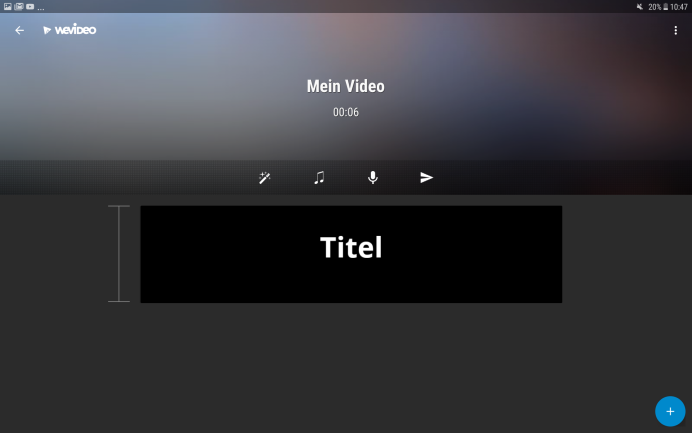 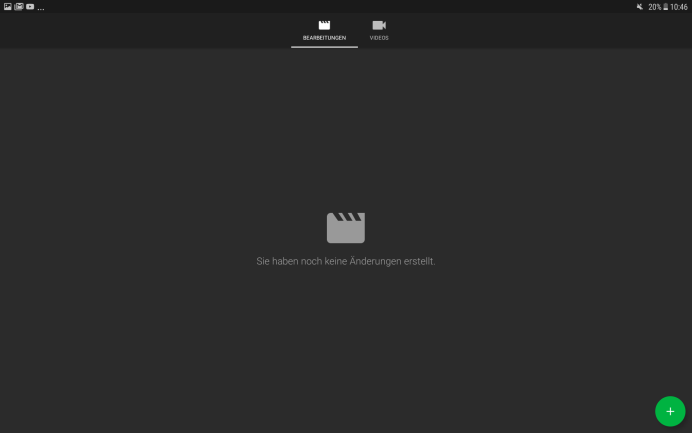 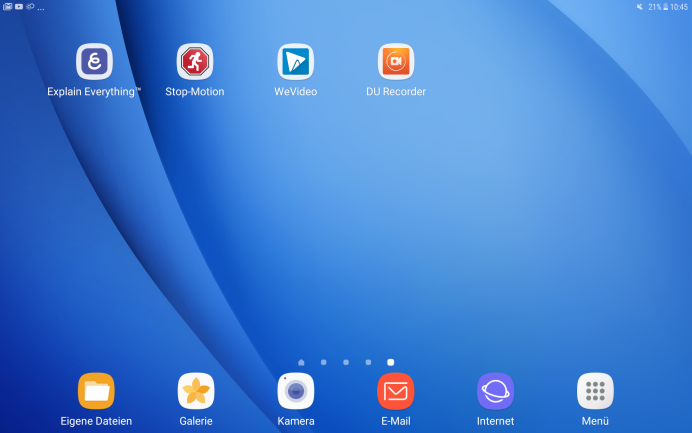 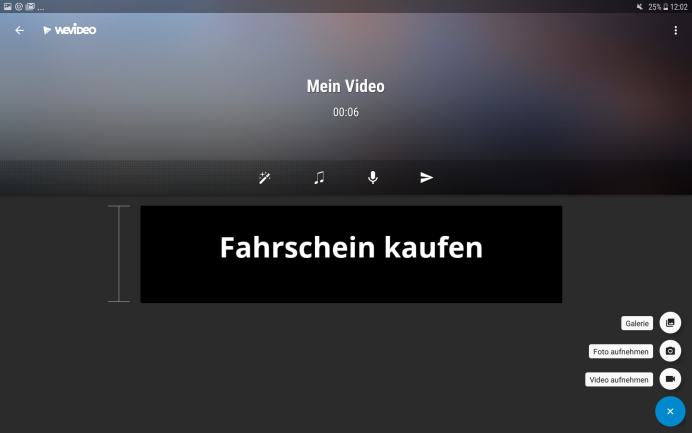 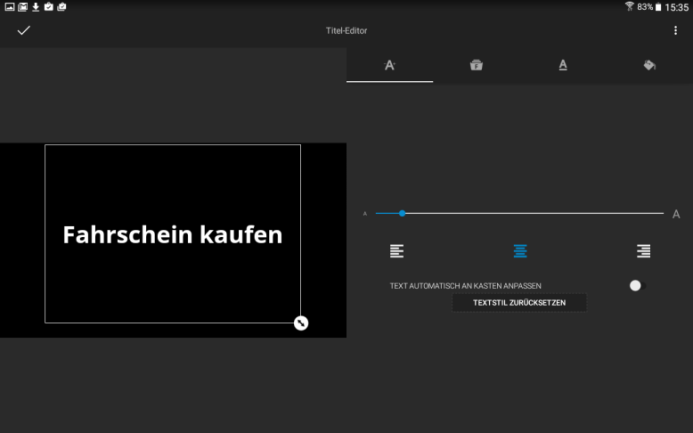 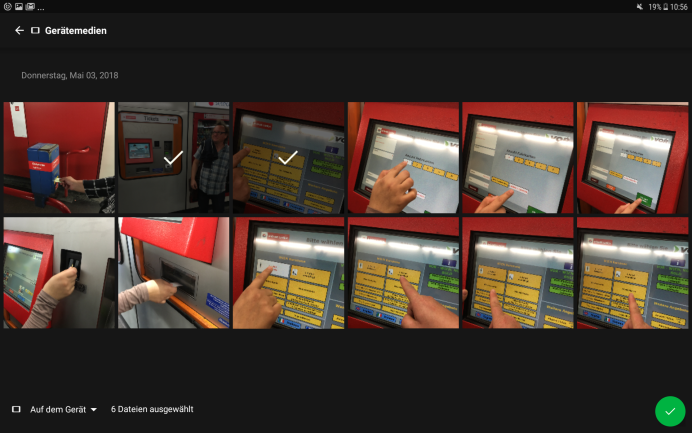 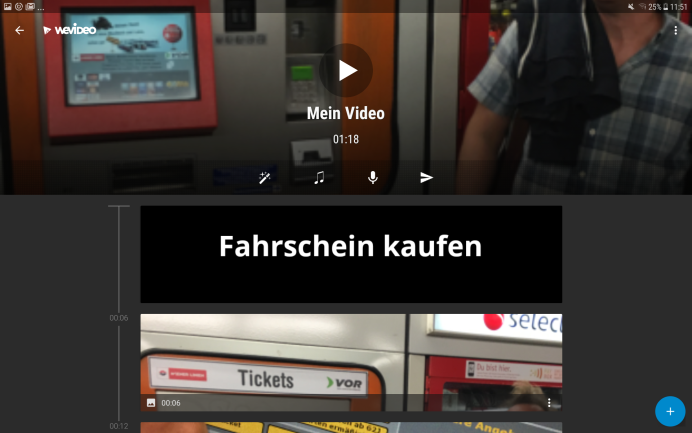 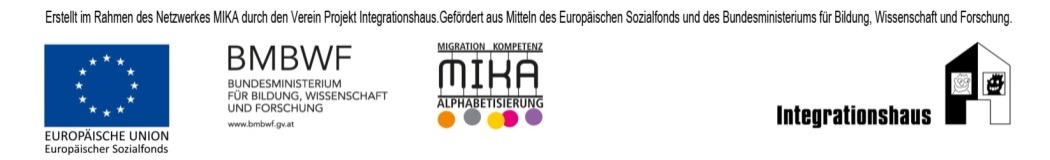 Bild								Wort1.          ___________________2.          ___________________3.          ___________________4.          ___________________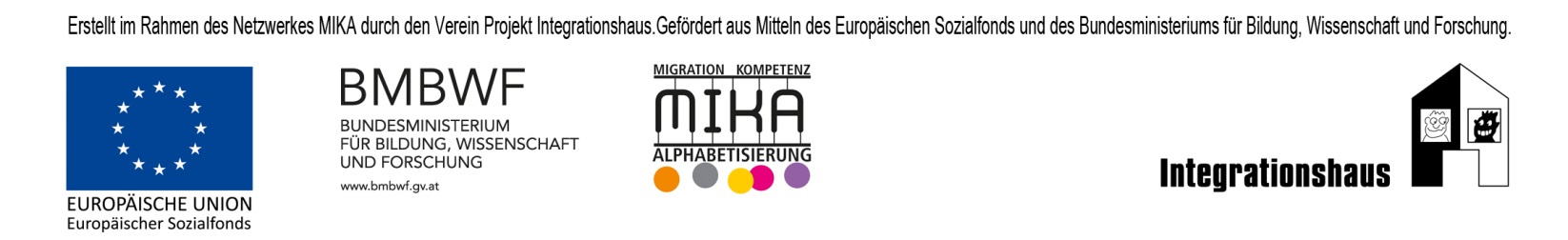 Bild								Wort5.          ___________________6.          ___________________7.          ___________________8.          ___________________